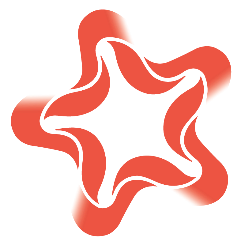 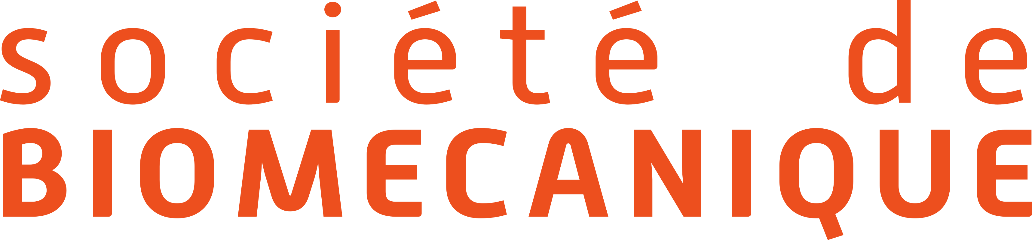 Annonce de thèses de doctorat ou d’HDR prochainement soutenuesCe document est à renvoyer par mail à l’adresse suivante : soutenances_SB@biomecanique.org. N’hésitez pas y à joindre une image illustrant vos travaux pour diffusion sur le site de la Société de Biomécanique.Auteur (Prénom, NOM)Laboratoire(s) d'accueilDiplôme (Doctorat ou HDR)Direction (Prénom1, Nom1 ; Prénom2, NOM2 ; ….)Co-encadrement (Prénom1, Nom1 ; Prénom2, NOM2 ; ….)Date de soutenance prévueHoraire de la soutenanceLieu de la soutenance Contact pour obtenir un lien de visioconférence éventuellementTitreRésumé